Муниципальное казенное дошкольное  образовательное учреждение города Новосибирска «Детский сад № 478 комбинированного вида» 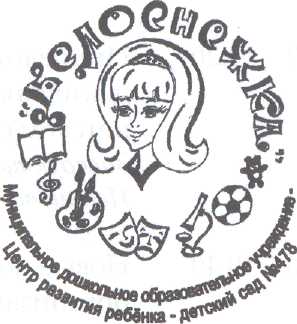 Юридический адрес: г. Новосибирск, ул. Рассветная 17/1Телефон/факс: (383) 2741519, e-mail: DOU478@rambler.ruНОВОСИБИРСК 2017 г.Задачи:Образовательные:Закрепить у детей знания о народных промыслах: дымковском, гжельском, городетском, хохломском.Развивать творческое воображение и фантазию детей, вовлекая их в театральные действия.Закреплять понимание взаимосвязи русского декоративного прикладного искусства, русской народной музыки и русского фольклора.Воспитательные:Продолжать воспитывать уважение к труду народных мастеров.Воспитывать чувство гордости за Россию, за русский народ, богатый старинными обычаями, трудолюбием умением радоваться, и веселится от души.Воспитывать интерес к русскому декоративно-прикладному искусству.Продолжать воспитывать в детях любовь к народным традициям, к народной музыке, к устному народному творчеству.Развивающие:Совершенствовать навыки росписи, на занятиях по изобразительному искусству, используя характерные для каждого промысла элемент и цветовую гамму.Дети входят в зал под музыку. Их встречает Марья-Искусница.М: Здравствуйте, гости дорогие!Воспитатели и дети здороваются.М: Я – Марья-Искусница. Живу я в Мастерграде. Богата земля российская золотом да каменьями, лесами да полями. Но самое большое богатство – это народ русский, мастеровитый, талантливый. И живут у нас в Мастерграде Золотых дел мастера, слава добрая о них по всему миру летит!  Тайной старых народных промыслов владеют, чудеса светлые творят.В: Марья-искусница, мы с ребятами очень хотим познакомиться с народными промыслами – затем и в путешествие в ваш Мастерград отправились.М: Я с удовольствием познакомлю вас, дорогие ребята, с мастерскими нашего города.Звучит музыка «Барыня», все подходят первой мастерской «Мастерская глиняной игрушки - дымка»М: Давным- давно зародился этот народный промысел. Почитай в каждом дому лепили зимой игрушки для детворы. Вся деревня в дыму стояла, когда в печи игрушки обжигали. За то слободу и прозвали Дымковской. Из красной глины с песком лепили различных забавных зверушек: коней озорных, золотогривых, оленей, индюков важных, кавалеров отважных, барынь нарядных… Слепят игрушку – полюбуются-в печи обожгут-она твердая, как камень становится, а затем ее в ведерке с молоком да мелом искупают. Станет она белоснежная и художники яркими контрастными красками разрисуют простые узоры; точки, круги, полоски… Словно из далекой доброй сказки пришли к нам зверушки, барыни –сударыни!Наши ручки кренделькамиЩечки – будто яблоки!С нами издавна знаком Весь народ на ярмаркеС лентами да бантамиИ под руку с франтами. Мы гуляем парами,Проплываем павами…Снова звучит музыка «Барыня»Загадка: Кукла русская, смешная,                  Озорная, расписная.                  Во всем мире славится                 Русская красавица.М: Матрешку, русскую деревянную куколку, называют символом России, узнают во всем мире. А появилась он больше ста лет назад. Игрушечный	 мастер из Сергиева Посада                                    сделал для барыни разбирающуюся куклу, а художник                                          раскрасил ее: получилась девочка с льняными волосами в простом сарафане с фартуком. В правой руке держала черного петуха. Назвали ее простым русским именем Маша, в простонародье Матрена – Матрешка. Всем полюбились Матрешки. Уж больно хорошо! В каждой Российской губернии Матрешек наряжали по-своему.Видео –разминка «Матрешки»М: Дорогие ребята! А вот и знаменитый промысел «Гжель». Чудо-посуда, голубая сказка! Гжельские мастера- большие выдумщики. Очень затейливые квасники,                                           , шкатулки, чайники научились делать из синих глин. Роспись подсказала родная природа – травки, листья, завиточки, цветы  , роза, ромашка.. Для росписи только синий цвет – кобальт, но после обжига в печи он играет всеми оттенками синего цвета. Чудо-чудное, диво-дивное!М: Дорогие ребята, я приглашаю вас в художественную мастерскую «Гжель». Давайте попробуем сделать роспись тарелочек по мотивам изделий Гжельских мастеров.Продуктивная деятельность «Роспись тарелочек».М: Дорогие ребята! Растите умные, добрые, талантливые. Умейте видеть во всем красоту, творите, фантазируйте. Не грустите, не скучайте,В гости чаще приезжайте.Мастерград всегда вам рад.Вам гостинцы на дорожкуК чаю сладостей немножко.До свидания!